澳洲国际青少年书法大赛作品参赛登记表（个人）姓名年龄性别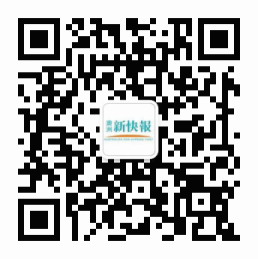 新快官方微信号选送机构新快官方微信号组别□幼儿组8周岁以下   □少儿组：9-12周岁□青少年组13-17周岁 □青年组18-26周岁□幼儿组8周岁以下   □少儿组：9-12周岁□青少年组13-17周岁 □青年组18-26周岁□幼儿组8周岁以下   □少儿组：9-12周岁□青少年组13-17周岁 □青年组18-26周岁□幼儿组8周岁以下   □少儿组：9-12周岁□青少年组13-17周岁 □青年组18-26周岁□幼儿组8周岁以下   □少儿组：9-12周岁□青少年组13-17周岁 □青年组18-26周岁新快官方微信号报名编号（工作人员填写）监护人电话(18岁以下选手)监护人电话(18岁以下选手)新快官方微信号指导老师联系电话联系电话新快官方微信号联系地址新快官方微信号参赛者声明本人声明所填资料正确属实，所递交参赛作品为本人近期原作且未曾发表过，并保证遵守参赛规则，服从主办方的管理规定和评选结果。参赛者签名：                    日期：本人声明所填资料正确属实，所递交参赛作品为本人近期原作且未曾发表过，并保证遵守参赛规则，服从主办方的管理规定和评选结果。参赛者签名：                    日期：本人声明所填资料正确属实，所递交参赛作品为本人近期原作且未曾发表过，并保证遵守参赛规则，服从主办方的管理规定和评选结果。参赛者签名：                    日期：本人声明所填资料正确属实，所递交参赛作品为本人近期原作且未曾发表过，并保证遵守参赛规则，服从主办方的管理规定和评选结果。参赛者签名：                    日期：本人声明所填资料正确属实，所递交参赛作品为本人近期原作且未曾发表过，并保证遵守参赛规则，服从主办方的管理规定和评选结果。参赛者签名：                    日期：本人声明所填资料正确属实，所递交参赛作品为本人近期原作且未曾发表过，并保证遵守参赛规则，服从主办方的管理规定和评选结果。参赛者签名：                    日期：